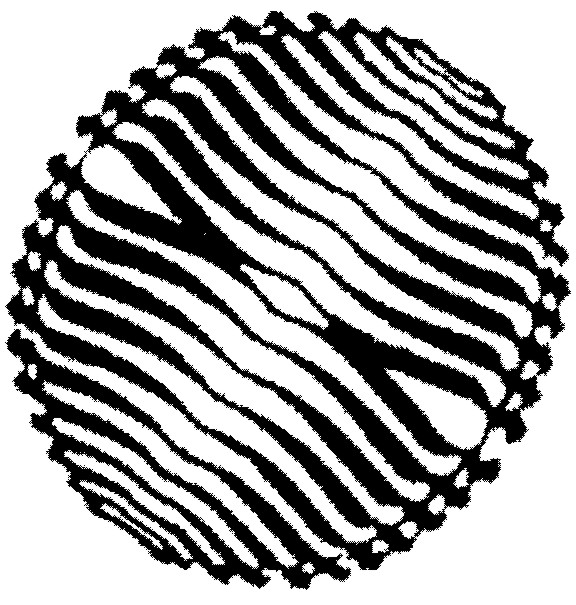 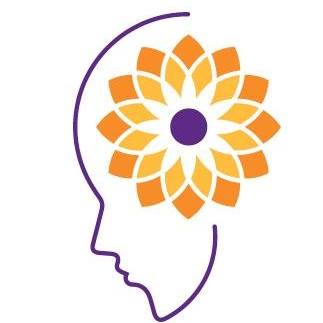  POST GRADUATE DIPLOMA IN ARTS BASED THERAPY  BYDR. BHANUBEN NANAVATI CAREER DEVELOPMENT CENTRE AND  THE MIND AND ARTS INSTITUTENote: 1. FILL IN BLOCK LETTERS2. Complete all Sections. Incomplete forms will not be processed.3. Give details,  check box indicating Yes √ (Y) or No × (N), as and where required4. Make a photocopy of the application for your own and the organization’s reference before dispatching SECTION A: APPLICANT’S INFORMATION__________(Date of Application)(Affix a self-attested passport size photograph)1. Name:2. Postal Address for Correspondence:3. Telephone Numbers (including STD code): 4. Email Address (valid): 5.Date of birth (DD / MM / YYYY):6. Gender: 7. Marital Status: 			8. No. of Children:9.  Nationality: 10. Fitness (Specify and disclose any physical/mental special needs, if any):SECTION B: APPLICANT’S ELIGIBILITY(Indicate Yes √ (Y) only as and where applicable)11. Language Skills:12. Education:*Format for Letter of work experience:13. Informal Education (if any):14. Have you applied for/ attended any other Arts Based Therapy course or a similar course before this?  Yes/no.   If yes, state the details of the course and faculty:Where will you practice ABT in the long run?SECTION C: ORGANISATION & CLIENT INFORMATION15. Name of Organisation (the organisation where the applicant will do ABT Project Work): 16.Address of Organisation:17. Organisation Contact details:  18. Nominated MentorMentor is someone senior from the organisation who can support the student on:Organizational logistics (group/clients’ and space availability, regularity, etc.)Someone who can visit the sessions once a month to see the sessions19. Applicant’s Status with the Organisation:**Format for Volunteer Letter20. Space availabilityAvailable empty room / space, adequate for movement, music and art work:  Yes / NoThe room can hold_______(approx no. of) participants.21. Attendance &Time Considerations:22.Group or One-to-one – ABT Sessions Modality (choose one):23. Special Needs that the Applicant will work with(choose one):24. Client Configuration for ABT Project Work: 25. Client Continuity(choose one): SECTION D: AGREEMENT (CLAUSES) - APPLICANT26. TO BE SIGNED BY APPLICANTApplicant’s Signature and Date:SECTION E: AGREEMENT (CLAUSES) - ORGANISATION27. TO BE SIGNED BY ORGANISATION HEAD / LEADERWe have read the information provided in all the Sections A to E (all clauses and sub-clauses) of this Application Form. We have ensured that the information provided herein is honest and true to the best of our knowledge. We sign underneath to denote our agreement and acceptance to the Clauses in “Section E: Agreement (Clauses) - Organisation”. NAME & SIGN OF LEADER/DIRECTOR/HEAD OF THE ORGANIZATIONORGANISATION’S SEALDATE:28. Fees Details:CHECKLIST FOR COMPLETION OF THE APPLICATION:FOR OFFICIAL USE ONLYFirst Name Middle Name SurnameBldg. Name, NumberMohalla/Street Nearby ReferenceCity/Town/VillageState Pin CodeSTD CODENUMBERMobile----Landline, ResidenceLandline, OfficeIndicate Yes √Understanding and Reading in EnglishWriting in EnglishRequired DocumentationSPECIALISATIONDoctorate / PhD.Attach a copy of mark-sheet or certificatePost-Graduation(specify specialisation)Subject: Psychology / Social work / Humanities / OtherAttach a copy of mark-sheet or certificateGraduation in any stream + 2 Years of work experienceAttach a copy of mark-sheet or certificate+Attach Letter of work experience7 years or more work experienceAttach a copy of mark-sheet or certificate+Attach Letter of work experienceName of Institution/sCourseDurationSpecialization (if any)Bldg. Name, NumberMohalla/Street Nearby ReferenceCity/Town/VillageState Pin CodeSTD CODELandline PHONE MOBILEEMAIL ADDRESS, WEBSITEGeneral Organisation Head Name: Organisation Head Mentor (Refer to clause 18 for explanation)Student NameName of Nominated MentorSign of Mentor Indicating Agreement1.2. Required DocumentationIndicate Yes √EmployedVolunteerAttach volunteer letter from organisation**PurposePeriodWhereIndicate Yes √Learning Workshop I 22nd May to 29th May 2021 - 8 daysMumbaiABT Pilot ProjectJune, July, August 2021OrganisationLearning Workshop II23rd August to 29th August 2021- 7 daysMumbaiABT Action Research ProjectSeptember 2021 to February 2022OrganisationABT Certification April 2022MumbaiModalityExplanationIndicate Yes √Group workWorking with a group of clients at a time. Minimum 5 individuals make up the group. Including more numbers (7-8) is advisable to consider dropouts over a period of time. 16 hours of direct client contact sessions during Pilot project, and 36 hours of direct client contact sessions during action research necessary.One to oneWorking with minimum 5 clients individually, one at a time. This requires minimum 6 sessions of minimum 30 minutes with each client during Pilot Phase and minimum 12 sessions with each client during Action Research PhaseKey WordsBrief explanationSpecify sub-groupIndicate Yes √ Children, DisabilitiesCognitive and physical challenges of various kinds, including Autism, CP, sensory / hearing / visual impairments. Children, At-RiskChildren in institutions, street children, children at-risk of delinquency because of social and economic deprived conditionsAdults, Psychosocial RehabilitationMental illness, de-addiction and rehab, Palliative care in HIV or CancerOther (Explain)Members in ABT sessionsSpecify Age rangeIndicate Yes √Min. 5 participants/ individuals6 – 8 participants / individuals9 – 12 participantsMax. 15 participantsNatureExplanationIndicate Yes √Fixed Minimum 5 clients members remain constant over the project period (July– March)FloatingSpecial needs ‘type’ remains same (e.g. De-addiction), but individual members change regularly due to treatment modules. Indicate agreement(Yes √ / No ×)I (applicant’s name)         hereby state that the information filled in all the SECTIONS and sub-clauses therein of this Application Form is correct and true. I am aware that the certification criterion includes 100% attendance in learning workshops I & II and that missing a day of the workshop will be considered as dropout automatically. I hereby take responsibility to coordinate and work with a client group during the Course. I understand that in case of change or discontinuation of the organisation / group details as given in Section C of this application, the re/consideration of the alternatives mid-way of the Course is not binding on Dr. Bhanuben Nanavati Career Development Centre (BNCDC) or The Mind and Arts Institute, and will be done entirely on the basis of the merit of the given circumstance at the discretion of The Mind and Arts Institute.I am aware that on time completion of pilot and action research project is a pre-requisite for Certification. During Pilot Project (June to August) 15 hours and during Action Research (September to February 2022) 35 hours of direct client contact sessions are required. In case of difficulties during project period, minimum 12 hours of direct client contact during Pilot phase will be considered, with valid reasons/documentation to be submitted in writing. I am aware that below the specified minimum hours completion in pilot project, I will not be eligible to attend learning workshop II.I know that during the Pilot and Action Research Project period students need to work with minimum 5 clients (group or one to one) as specified. In case, mid-way through the project, the number of clients goes below 5, it will directly affect my grades and assessment. I know that on-time submissions and minimum 50% score in each section are required criterion for certification. I am aware that if I do not fulfil the certification criterion, there will be no consideration for certification. No further written intimation in this regard will be sent to the organization or student from BNCDC or The Mind and Arts Institute.I understand that in case of non-completion of all required submissions in a given academic year there is no carry forward into subsequent academic years and I may apply again in later year/s as a new applicant only.   I am aware that to attend Certification Ceremony is compulsory and that the Certificates will not be posted or sent by Courier. I accept that the ABT Certification is liable to be revoked if incidence of non-ethical practice or misalignment with the ‘ABT Practitioner’s Values and Code of Ethics’ is reported or found at any point in future. BNCDC and The Mind and Arts Institute will officially cancel the Certification after due processes.I understand that in case dropout after confirmation, there will be no refund or carry forward of the paid fees. Indicate agreement(Yes √ / No ×)I Mr./Ms.________________________ Leader of the organization by the name of ______________________________________will ensure 100% attendance of (name/s of the students):A)B)who are applying to participate in the ABT Course __________2021-22I am aware of the eligibility and conditions of the ABT Certificate Course as stated in the prospectus and this application form. Under the aegis of our institution, the above student/s will fully attend the learning workshops I & II during the specified period/s. I am aware that as part of the Course the student/s will do a practical ABT project in the organisation during the Course. I understand that lack of project work will affect the grades and the learning process of the student. I, on behalf of the Institution, agree to provide infrastructure support for ABT practical work in the organisation.I agree to the sharing of identifiable data with The Mind and Arts Institute for the purpose of supervision and assessment of the student project/s.I understand that the project documentation will be treated as confidential, and that no information that could lead to the identification of any individual will be disclosed in any reports on the project, or to any other party. No identifiable personal data will be published without prior permission. The identifiable data will not be shared with any other organisation. The organisation and the applicant have / will take informed consent from participants for documentation purposes.I agree to ABT project documentation in writing and photographs.I agree for audio-visual (video) documentation, knowing that it will be confidential and not for public dissemination.Towards the purpose of research and growing body of knowledge on ABT, I agree to the publication of non-identifiable data and outcomes of ABT project/s conducted during the Certificate Course, given a due acknowledgement to our institution and the student._______(Sign)I am aware of and agree to the visit of The Mind and Arts Institute faculty members / representative to observe and supervise the student/s during the practical ABT work in our organisation.I will ensure that we / the appointed mentor shall be present for the ABT Supervisor’s visits. We shall provide feedback on the progress, skills and attitude of the student/s.It is understood that the Course material, specific method/s applied or exercised, terminologies are licenced by WCCL Foundation and are the exclusive intellectual property right (IPR) of WCCL Foundation in the form of Copy Rights, Trade Mark etc. The said IP has been created/generated by WCCL Foundation by years of painstaking team effort and empirical application; therefore, participant shall actively ensure its effective protection and preservation. No direct or indirect use/circulation shall be made, including in any media publicity, or in public forums, or providing training of the same to others, and any requirement of the same for fair use for education/similar purpose shall be intimated in writing to The Mind and Arts Institute and WCCL Foundation and only after receiving the written permission from The Mind and Arts Institute and WCCL Foundation said fair use may be exercised. I, on behalf of our institution, accept professional indemnity of BNCDC and The Mind and Arts Institute, and their training team, implying that in case of accidental harm to the student or client group during the ABT course, there will be no liability on the said organization or its trainers. It is the students' responsibility to be aware of ‘ABT Practitioner’s Values and Code of Ethics’ taught during the Course.  It is understood and therefore agreed that, BNCDC and The Mind and Arts Institute have ensured safe and conducive environ, therefore, it shall be the responsibility of the participant to carry out the entrusted/supposed course related activities with due care and exercising caution.  Therefore, BNCDC and The Mind and Arts Institute shall not be liable for any damage/injury caused to the participant during the the course.  The participant hereby indemnifies and keeps BNCDC and The  Mind and Arts Institute indemnified from all/any liability ensuable from such damage/injury.  All participants are advised appropriate insurance cover, which shall be effective in India, should there be an eventuality to that effect.I am aware and accept that if the student/s does not fulfil the certification criterion (absenteeism from workshops / non-completion of hours, submissions or project) there will be no consideration for certification and their admission will be considered null and void by default. No further written intimation in this regard will be sent to the organization or student from the BNCDC or The Mind and Arts Institute.I understand that the ABT Certification is liable to be revoked if incidence of non-ethical practice or misalignment with the ‘ABT Practitioner’s Values and Code of Ethics’ is reported or found at any point in future. BNCDC and The Mind and Arts Institute will officially cancel the Certification after due processes.In case student/s dropout after confirmation, there will be no refund or carry forward of the paid fees.Applicant’s Name:Applicant’s Name:Applicant’s Name:Applicant’s Name:Applicant’s Name:Applicant’s Name:Host Organisation’s Name:Host Organisation’s Name:Host Organisation’s Name:Host Organisation’s Name:Host Organisation’s Name:Host Organisation’s Name:AmountIn the name ofDatedCheque / DD no./onlineBankReceipt to be issued in name of55,000/-Dr.Bhanuben Nanavati Career Development CentreCurrent Account No.-70010200001397IFSC Code-BARB0VJVILE(fifth character is zero)Bank Of Baroda Vile Parle (W)Attached, Mark √Not Applicable (N/A)Self-attested passport size photo affixedCopy of evidence of Post-graduation / GraduationLetter of work experienceLetter of undertaking from the organisationMentor’s Signature in Clause 18Applicant’s signature in Section DOrganisation Head / Signatory’s Signature in Section E, sub-clause 9Organisation Head / Signatory’s Signatures and Organisation Seal at end of Section ECheque/s / DD for FeesBrochure / write-up or web-link of your Organisation(Any Other)Sr. No. of ApplicationDate Received(DD/MM/YYYY)Whether approvedDigitizationScanningAUTH. Sign.Roll. No.